Skriva fyrisøgnina avStava orðini fyri onkrumfólk, fólkinifyrr,  fyri, fyrst, fylgdu, yvir, hyggja, bygd.Fyrisøgn.Í morgun komu nógv fólk at vitja okkara bygd. Tey hildu, at her var nógv at hyggja at. Tá fólkini fóru aftur til bátin, fylgdu vit teimum oman. Um tú vilt, skal eg koma við tær út á rætt at spæla; men fyri fyrst fari eg at hyggja eftir Báruni; tað er tann báturin, sum tey fara við; tí hann er enn at síggja. Eg komi ikki, fyrr enn hann er farin aftur undir Nípuna; men nú er hann næstan ikki at síggja longur. Í heyst fari eg at vitja tey fólkini, sum vóru her í dag. So fái eg at síggja, um teirra bygd er líka stór sum okkara; tí tað vildu tey vera við, at hon var.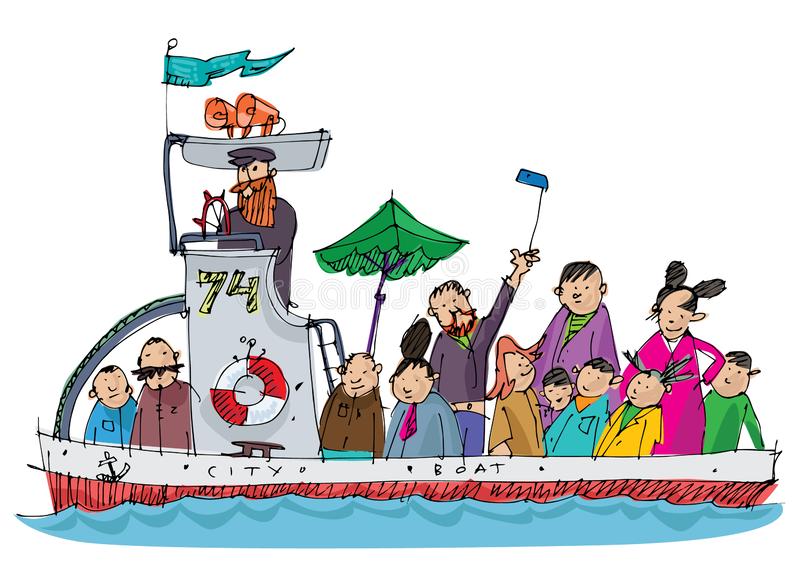 